Invited Speaker, SERES 18, ‘The Sodeisha Journey’, Eskisehir. Abstract October 10th 2018.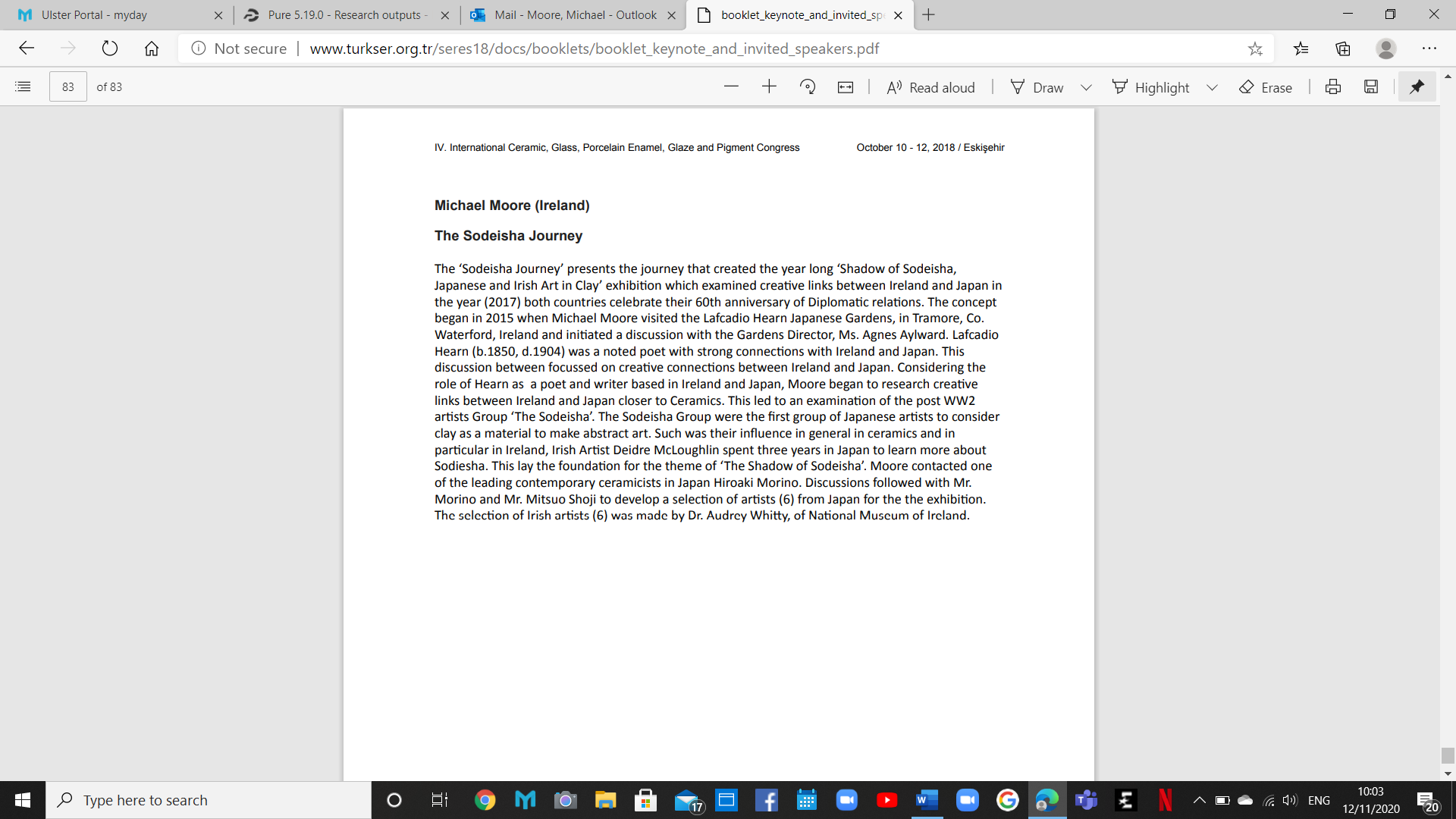 